Job Description: Cleaning OperativePost Description Type of Post   		Support StaffGrade		1Line Manager 		Cleaning ManagerOperational Manager	Cleaning ManagerPost Holder		Issue Date		April 2017Job PurposeTo keep the College clean and tidy and main the premises to the high cleaning standards required.Main Duties and ResponsibilitiesTo carry out and complete cleaning tasks in line with college needs within required standards.To comply and follow health and safety regulations for safe working and chemical handling, observing Risk Assessments and COSHH guidance as appropriate.To ensure correct usage of cleaning chemicals, materials and light equipment.To isolate and report to your manager all defective electrical equipment.To store all chemicals and cleaning equipment securely and safely.Ensure all matters regarding security, health and safety and building maintenance are reported to your manager.To be smart and wear uniform supplied by the College.  Appropriate footwear to be worn at all times.General Duties and Personal ResponsibilitiesAll Members of staff have a responsibility for promoting and safeguarding the welfare of children and young persons they are responsible for, or come into contact with. As a member of support staff, the postholder will have minimal contact with students. This will most likely occur whilst moving around the college premises. The postholder will not be authorised to use physical intervention techniques unless specifically identified and authorised by the Principal under the Physical Intervention Code of Practice. Such authorisation may be on a permanent or long term basis relative to the nature of the person's job, or short term for a specific event, e.g. a college trip. The people concerned will be explicitly informed of the authorisation, to ensure they are aware of and properly understand what the authorisation entails. Training or guidance from a senior member of the teaching staff may be arranged if appropriate. To act in accordance with provisions of the College Staff Code of Conduct.To abide by the College Data Protection Policy.To use information technology systems as required, in compliance with the College IT Policy.To carry out the responsibilities of the post with due regard to all or any of the College equality and diversity policies.To operate in accordance with Health and Safety Legislation, which specifies that all employees have a duty to work safely and not to put others at risk.a. To be responsible for own self-development on a continuous basis, including undertaking/participating in training as appropriate.b. To be responsible for the professional review / appraisal, and training and development of staff under your line management. To comply with and follow all other college policies and procedures in force (available on the college intranet) and also with the conditions of service stipulated within the contract of employment.To contribute to divisional, section wide and whole college activities and arrangements as appropriate and as directed by the line manager To undertake such other duties as the college management shall deem appropriate for the level of responsibility involved.Terms and Conditions – as detailed in the contract of employment 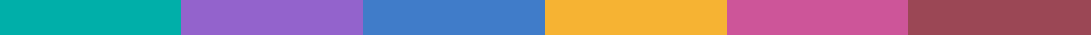 Person Specification: Cleaning Operative NOTE - if the applicant is short listed any relevant issues arising from his/her references will be taken up at interview (if, at the time of the interview, references are not available, e.g. due to late receipt or not yet taken in accordance with the applicant’s request, any issues relating to references will be raised with the applicant at a later date as appropriate but prior to appointment).The information given within the Job Description is intended to provide the postholder, and college managers, with an understanding and appreciation of the workload of this particular post and its role within . The Job Description outlines the main duties and responsibilities under broad headings. It is not intended to specify every job activity or item in detail.All college employees are expected to work flexibly to ensure that the responsibilities of their post are fulfilled efficiently and effectively according to the needs of the college and its students. Assessed at: Shortlist-ing (S) Interview (I)Both (SI) Weighting to show relative importance:Low (1)Medium (2)High (3)Weighting to show relative importance:Low (1)Medium (2)High (3)A.  SKILLS AND ABILITIESA.  SKILLS AND ABILITIESA.  SKILLS AND ABILITIESA.  SKILLS AND ABILITIESA.  SKILLS AND ABILITIESA.  SKILLS AND ABILITIESA.  SKILLS AND ABILITIESA.  SKILLS AND ABILITIESA.  SKILLS AND ABILITIESEssentialEssentialPunctual and reliable to ensure work is completedIII33EssentialEssentialFlexible and supportive within the teamIII33EssentialEssentialAbility to use cleaning equipment and utensils SISISI33EssentialEssentialThe ability to work with little direct supervisionIII22EssentialEssentialAbility to apply effort, lift and carryIII33B.  EXPERIENCE AND KNOWLEDGEB.  EXPERIENCE AND KNOWLEDGEB.  EXPERIENCE AND KNOWLEDGEB.  EXPERIENCE AND KNOWLEDGEB.  EXPERIENCE AND KNOWLEDGEB.  EXPERIENCE AND KNOWLEDGEB.  EXPERIENCE AND KNOWLEDGEB.  EXPERIENCE AND KNOWLEDGEB.  EXPERIENCE AND KNOWLEDGEEssentialEssentialKnowledge of safe working practices SISISI33EssentialEssentialKnowledge of health & safety proceduresSISISI33EssentialEssentialKnowledge of hygiene and cleanlinessSISISI33DesirableDesirableKnowledge of cleaning materialsSISISI22DesirableDesirablePrevious cleaning experienceSSS11DesirableDesirableExperience of working with cleaning machinerySISISI22C.  LEVEL OF QUALIFICATIONC.  LEVEL OF QUALIFICATIONC.  LEVEL OF QUALIFICATIONC.  LEVEL OF QUALIFICATIONC.  LEVEL OF QUALIFICATIONC.  LEVEL OF QUALIFICATIONC.  LEVEL OF QUALIFICATIONC.  LEVEL OF QUALIFICATIONC.  LEVEL OF QUALIFICATIONEssentialEssentialLiterate SISISI33EssentialEssentialWillingness to undertake training when requiredIII33